	XVIII Encuentro Internacional del Mariachi Tradicional Nombre del grupo o solista 		Número de integrantes	 Nombre del representante 			RFC     	Domicilio	Colonia	Población o municipioC.P.	Identificación	Número de identificaciónCelular	Correo electrónico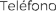 Nombre de los integrantes	Instrumento	EdadDatos del grupoFecha de fundación 		Lugar de procedencia      	¿Dónde y cómo aprendieron su música?¿En qué actividades participan tocando su música?Mariachi tradicional Conjunto de estudiantesGrupo denominado folclorista Mariachero solistaTema   a interpretar	Autor	GéneroNOTA: EL COMITÉ ORGANIZADOR LE INFORMARÁ EN TIEMPO Y FORMA ME DIANTE UNA INVITACIÓN POR ESCRITO Y VÍA ELECTRÓNICA, EL DÍA Y HORA QUE SE DEBEN PRESENTAR PARA SU REGISTRO CORRESPONDIENTE Y PARTICIPACIÓN EN EL ENCUENTRO.01 (33) 3030 4500  Ext. 20301 o 21426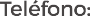 Centro Cultural Patio de los Ángeles. Col. Barrio de Analco 1)2)3)4 )5)6)